Supply Chain Management (Resilient)What is Resilience? (React, Respond, Recover, Return)What is a Resilient Supply Chain?(Supply Chain Risk Events vs. Supply Chain Disruptions)How do you develop a Resilient Supply Chain?(Prepare, Respond, Improve)Resilient Supply Chain DevelopmentRisk ManagementKnown-Known RisksKnown-Unknown RisksUnknown-Unknown RisksSupply Chain ManagementReferencesPrepare(Before)Respond(During)Improve(After)Prepare(Characteristics of Event Mgt & Disruption Analysis)Respond (Characteristics of      Time: Quick Solutions     Functionality: Complete      Quality: Enhanced)Improve(Characteristics of Internal Culture & External Competitiveness)>Event Management: Risk AnalysisKnown-Known RisksKnown-Unknown RisksUnknown-Unknown Risks>Disruption Analysis -Supply Chain Structure   --Redundancy of Systems   --Flexibility of Policies/Processes    --Readiness of Human Resources -Response Preparation    --Recognition of Events, Patterns, Trends    --Evaluation of Type, Level, Scope    --Mitigation of Probability, Consequences    --Development of Plan-Communication & Information-Critical Solution Points-Identify Minimum Resources-Delegate Authority to Champions-Coordinate Solutions-Transfer Solutions to StrategiesFurther Global Supply Chain Resilience Issues     -Security (IT, IP, People)     -Sustainability (Environmental & Sociopolitical)     -Political Coordination and TrustKnown-Known RisksSupply Chain ManagementKnown-Unknown RisksSupply Chain Risk ManagementUnknown-Unknown RisksSupply Chain Resiliency ManagementRisksEventsConsequencesResponseResilienceKnown-KnownSRMERPCRMQualityContinualImprovementSCOR ModelLow RequirementsKnown-UnknownMarketEconomyCultureCostService LevelRisk AcceptanceRisk TransferenceRisk MitigationModerate RequirementsUnknown-UnknownCatastrophesUprisingsSubversionDisruptionDevastationRedundancySensing & RespondingAdaptabilityHigh RequirementsFrom SupplyChain 24/7.Article based on authors from Michigan State University.From SupplyChain24/7: https://www.supplychain247.com/article/understanding_supply_chain_resilience Considers Resilience consisting of Resistance and Recovery.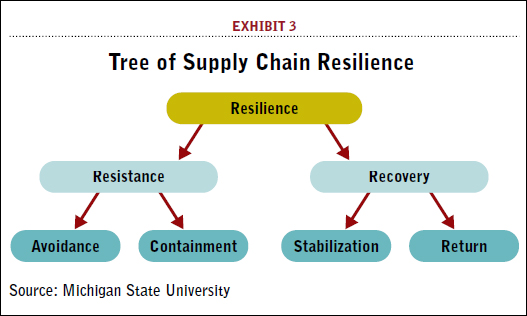 .From HBR: Harvard Business Review. By Paul Michelmanhttps://hbr.org/2007/08/building-a-resilient-supply-chCompanies can develop resilience in three main ways: increasing redundancy, building flexibility, and changing the corporate culture. The first has limited utility; the others are essential.From pwc.Link: https://www.pwc.com/us/en/services/consulting/risk-regulatory/supply-chain-resilience.htmlA 2011 article presenting pwc approach to resiliency.From pwc.Link: https://www.pwc.com/us/en/services/consulting/risk-regulatory/supply-chain-resilience.htmlA 2011 article presenting pwc approach to resiliency.Addressing risks:1. Anticipate risks2. Assess risks3. Act against the risks4. Designate a business continuity coordinatorResilient environment:-Make risk management ongoing-Develop a partnership approach-Understand the cultureFrom SupplyChain24/7 all 24 papers on supply chain resilience:https://www.supplychain247.com/search/results/search&category=papers&keywords=Resilience/ .